We welcome Simon back today. At the 9am service the choir will sing the anthem “The truth from above” by Vaughan Williams and the voluntary this week is the Chorale prelude "Vom Himmel hoch, da komm' ich her" by Johann Pachelbel (1653-1706).    CollectAlmighty God, purify our hearts and minds,that when your Son Jesus Christ comes again as judge and saviourwe may be ready to receive him,who is our Lord and our God.Amen   Give thanks for answered prayer and please pray for:Helen, as we look forward to her return from Sabbatical next week and THiS Team Ministry. For Janet Harries and Matthew Boaler.Please also continue to pray for all those who are bereaved.                                                                                                                                            Ecotips- back by popular request!   Christmas wrapping paper: try, if you can, to avoid the kind that cannot be recycled - anything that contains metal, such as 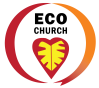                 laminate or glitter; and remember again that cellotape is single-use plastic.Foodbank – Kingston Foodbank say “ these items are needed urgently please .Tinned meat-long life milk- coffee -rice- biscuits- squash- instant mash- tinned vegetables -jam- pot noodles- oils -ketchup and mayonnaise -crisps and treats for Christmas- Christmas puddings, sanitary towels -toilet paper- washing up liquid – household cleaning products- washing machine tablets. Thank you all for your continued support.  Money donations at: https://kingston.foodbank.org.uk/KCAH - To donate please visit: https://www.kcah.org.uk/can-you-help-us/donate-money/Accommodation Request - Does anyone have a Granny Flat, or similar, to accommodate the wife of a resident at the Royal Star & Garter Home on a temporary basis for the next few months please?  Please contact Jeff or Jennie Akerman on 8399 2549 or email jakerman28@ btinternet.com if you can help or for more details.  Thank you. Church Garden-  spare woollen carpeting, tarpaulin or even cardboard (large sheets) very welcome for covering the area around the compost bins to keep unwanted brambles etc at bay. Please contact [Sheena Evans] or leave beside the bins. Thank you!Bereavement Café – Change for December only.                                                                    Please note next month’s Bereavement Café in the Chapel is being brought forward to Wednesday 21st from 10am -11.30am, instead of the usual fourth Wednesday.African Vision Malawi - When thinking about Christmas cards and gifts, please think about African Vision Malawi.  You can buy 10 cards for £5 and there are a number of lovely gifts to choose from the shop on the website.  Thank you in advance!www.africanvision.org.ukEnergy Payments - Over the next few weeks the Government will be making paymentsto help with energy costs over the winter. Please consider whether you actually need this money and if not you might like to donate it to a charity that helps people who are struggling with their energy bills and having to make difficult financial choices. The Fuel Bank Foundation is one such charity and the Leatherhead Lions have a Wenceslas Fund which also helps people in need - you can use a web search engine to find the sites. Thank you for your generosity if you can help in this way.Helen is on Sabbatical until 1 December.  In her absence do remember that we have a Pastoral Team who will be happy to provide support, Jackie and Dave as our Wardens and Julie is back in the office, but now mostly working from home. Rev Carolyn Lucas is also available to help with any pastoral emergency (07933 022516).Website: www.stmatthewskt6.org   email address: admin@stmatthewskt6.org                                                     Helen Hancock is now away on Sabbatical until 1 December.                                                                                                Parish Office no. 020 8390 5121 but Julie Usher can be contacted on 07889 753290 during Helen’s Sabbatical as she is working part time from home.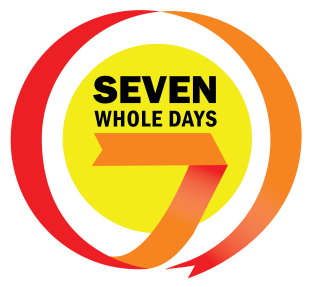 Parish of St Matthew, SurbitonIn the Tolworth Hook & Surbiton Team Ministry27th November 2022              Advent Sunday Today’s readings: Isaiah 2:1-5 and Matthew 24:36-44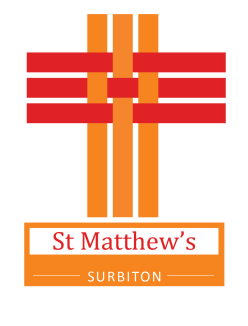 Diary for the Week – more notices on the church website at www.stmatthewskt6.orgMonday         28th   10.00am        Brunch Bunch: Sitzler Room   Wednesday   29th   10-3pm         Balance Café: Sitzler Room. All welcome Thursday        30th  10.00am        SMArties Craft Group -  Sitzler Room                                      6.30pm          Choir Practice                                   Sunday     4th             The Second Sunday of Advent                                 9.00am    Holy Communion                           10.45am  Worship Together for all ages and stages 